Kevin Stembridge is new Chief Product Officer in the Software Business Unit of Körber Business Area PharmaLüneburg, Germany, 9 October 2023. On 1 October 2023, Kevin Stembridge has been appointed to Chief Product Officer (CPO) / Executive Vice President (EVP) for the Software Business Unit in the Körber Business Area Pharma. He joins the executive board and will lead all functions related to the strategic alignment and product development for the Werum PAS-X Manufacturing Execution System (MES) product line.“We are pleased to announce the appointment of Kevin Stembridge for this new role,” says Jens Woehlbier, Chief Executive Officer (CEO) Software, Körber Business Area Pharma. “With over 20 years of experience in the field, he possesses the right skills to shape the strategic direction of our manufacturing software applications. We wish him great success in his new position.”Kevin Stembridge will set the strategic direction and oversee the development of the PAS-X product line. He will be responsible for defining product strategy and be accountable for advancing product functionality to ensure the company's long-term sustainability in solutions for pharma, biotech, and cell & gene therapy manufacturing.In 2021, Kevin Stembridge joined Körber as Vice President (VP) Product Management PAS-X MES and was responsible for the successful transformation of PAS-X MES into the cloud and as a service. He is an experienced leader in life science software portfolios and has worked with Rockwell and Emerson in various MES focused positions. Kevin Stembridge graduated in Physics and Computer Science and has a Masters in Business Administration from Henley Business School.Picture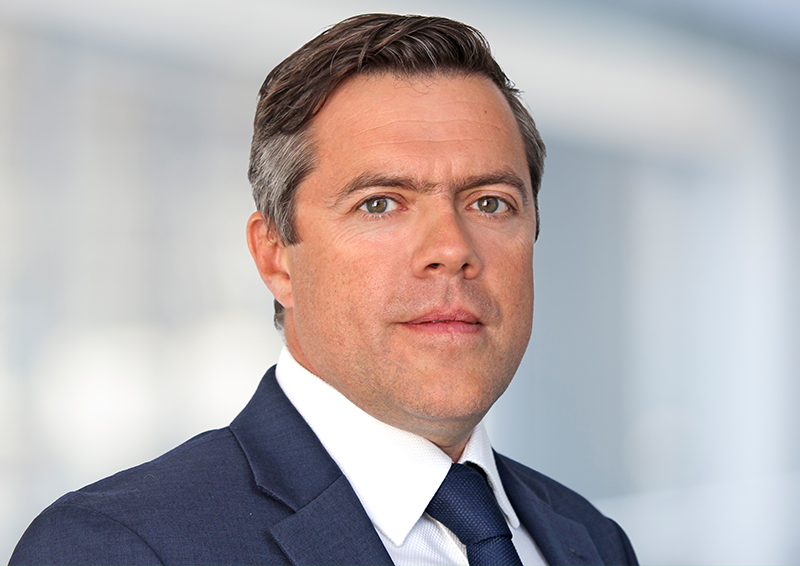 Kevin Stembridge, new Chief Product Officer (CPO) / Executive Vice President (EVP) Software, Körber Business Area PharmaAbout KörberWe are Körber – an international technology group with about 13,000 employees at more than 100 locations worldwide and a common goal: We turn entrepreneurial thinking into customer success and shape the technological change. In the Business Areas Digital, Pharma, Supply Chain, Technologies and Tissue, we offer products, solutions and services that inspire. We act fast to customer needs, we execute ideas seamlessly, and with our innovations we create added value for our customers. In doing so, we are increasingly building on ecosystems that solve the challenges of today and tomorrow. Körber AG is the holding company of the Körber Group.At the Körber Business Area Pharma we are delivering the difference along the pharma value chain with our unique portfolio of integrated solutions. With our software solutions we help drug manufacturers to digitize their pharmaceutical, biotech and cell & gene therapy production. The Werum PAS-X MES Suite is recognized as the world’s leading Manufacturing Execution System for pharma, biotech and cell & gene. Our Werum PAS-X Savvy Suite accelerates product commercialization with data analytics and AI solutions and uncovers hidden business value.www.koerber-pharma.comContactDirk EbbeckeKörber Business Area PharmaHead of Product MarketingT: +49 4131 8900-0E-mail: dirk.ebbecke@koerber.com